МЕ ДИЦИНСКИЕ ИССЛЕ ДОВАНИЯ ВЫПОЛНЯЮТСЯ В ЛАБОРАТОРИИ ЦЕНТРАЛЬНОГО НИИ ЭПИДЕМИОЛОГИИГ E П A T И T 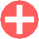 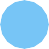 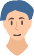 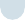 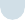 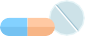 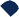 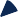 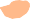 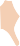 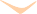 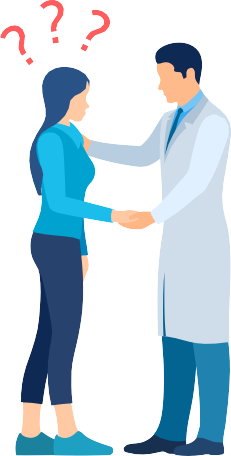 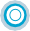 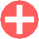 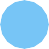 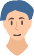 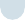 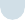 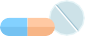 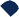 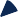 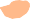 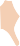 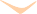 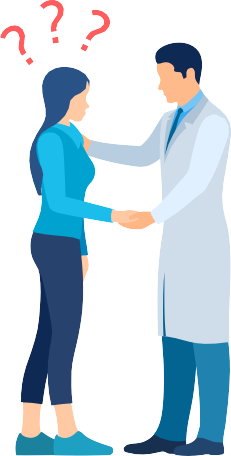 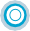 О ВОЗМОЖНЫХ ПРОТИВОПОК АЗАНИЯХ НЕОБХОДИМОЧТО ТАКОЕ ГЕПАТИТ?Гепатит – это воспалительный процесс, протека- ющий в печени, который приводит к разрушению печеночных клеток (гепатоцитов) и нарушению функции органа. При хронических формах заболе- вания поврежденные клетки печени замещаются соединительной тканью. С течением времени па- тологический процесс может привести к циррозу и раку печени.Какими бывают гепатиты?Инфекционный гепатит чаще всего вызывают вирусы гепатита А, В, С, D, E и другие;Токсический гепатит развивается под влиянием алкоголя, некоторых лекарственных препаратов, в результате отравления продуктами бытовой химии и другими ядовитыми веществами;Гепатит вследствие жировой болезни печени является результатом нарушения обмена веществ (при ожирении, сахарном диабете).КАК ПЕРЕДАЕТСЯ ВИРУСНЫЙ ГЕПАТИТ?Источник	А   B, D   C    E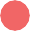 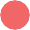 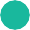 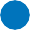 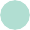 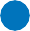 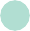 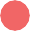 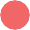 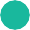 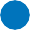 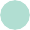 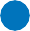 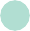 Нанесение татуировки, пирсинга, перманентного макияжаВнутривенное употребление наркотических препаратовЧасто	Возможно	Иногда	НеизвестноКАКОЙ ГЕПАТИТ САМЫЙ ОПАСНЫЙ?Любой гепатит представляет серьезную угрозу для здоровья.В редких случаях острые вирусные гепатиты могут протекать в фульминантной форме со смертельным исходом. При хронических вирусных гепатитах В, С, D (в очень редких случаях Е) происходит постепенное разрушение и гибель клеток печени. В результате жизненно важный орган перестает выполнять свои функции. Хроническое воспаление может привести к развитию цирроза печени и раку печени.ЧЕМ ОТЛИЧАЮТСЯ ГЕПАТИТЫ В И C?КТО ВХОДИТ В ГРУППУ РИСКА ЗАРАЖЕНИЯ ВИРУСНЫМИ ГЕПАТИТАМИ В, С И D?От заражения вирусами гепатитов В и С не застра- хован никто.   Разнообразие   способов   передачи и широкая распространенность вирусных гепати- тов вывели их из категории «болезней людей груп- пы риска» в статус «касается каждого».Инфицирование возможно при любых манипуля- циях, проводимых с повреждением кожных или слизистых покровов, в том числе при нанесении татуировок, проведении косметических и косме- тологических процедур («инъекции красоты», мани- кюр, педикюр), при лечении у стоматолога, перели- вании крови и других медицинских вмешательствах. Также можно заразится при незащищенном поло- вом контакте, если партнер инфицирован.Контактно-бытовой путь передачи вирусов В, С и D возможен при тесном контакте и нарушении пра- вил личной гигиены – использовании общих мани- кюрных принадлежностей, бритв и зубных щеток.Симптомы гепатита?повышенная утомляемость, плохое самочувствие;чувство тяжести в правом подреберье;тошнота, отсутствие аппетита;желтушный цвет кожи и склеры глаз;обесцвечивание кала, потемнение мочи;боли в суставах.ЛАБОРАТОРНЫЕ ИССЛЕДОВАНИЯВ скрининг вирусных гепатитов входят исследо- вания на два маркера: HBsAg (поверхностный анти- ген вируса гепатита В) и анти-ВГС суммарные (анти- тела к вирусу гепатита С)При выявлении HBsAg проводят дополнительные исследования для выявления: ДНК ВГВ, анти- HBcore IgM, HBeAg, анти-HBe, анти-ВГDПри выявлении анти-ВГС проводят дополнитель- ные исследования для выявления РНК ВГСс помощью ПЦР или Core-Аg ВГСПри повышении АЛТ/АСТ для исключения остро- го вирусного гепатита проводят следующие лабо- раторные исследования:Для подтверждения/уточнения диагноза врач мо- жет назначить дополнительные лабораторные ис- следования:КАК МОЖНО ЗАЩИТИТЬСЯ ОТ ИНФИЦИРОВАНИЯ ВИРУСАМИ B, C и D?Маникюр, педикюр, татуаж, пирсинг, косметоло- гические процедуры проводите в заведенияхс надежной репутацией. Обязательно убедитесь в том, что в салоне все инструменты, в том числе одноразовые – стерильны.Избегайте использования любых чужих колющих, режущих предметов, медицинских, маникюрных инструментов и средств личной гигиены (зубных щеток, бритвенных станков).Придерживайтесь принципов разумного поведения в личной жизни.Регулярно проходите обследование на вирусные гепатиты.Вакцинация – это самое эффективное средство профилактики вирусного гепатита В. Вакцинация против гепатита В также защищает от гепатита D, так как вирус гепатита D не может инфицировать людей неинфицированных вирусом гепатита В.ЕСТЬ ЛИ ВАКЦИНАЦИЯ?Вакцинация против гепатита А входит в нацио- нальный календарь профилактических прививок по эпидемическим показаниям*, согласно которо- му вакцинируют определенные группы населения. В некоторых регионах РФ плановая вакцинация де- тей против гепатита А включена в региональные ка- лендари профилактических прививок.Вакцинация против гепатита В входит в националь- ный календарь профилактических прививок Вак- цинации подлежат все, кто не был привит против гепатита В. Полный курс вакцинации состоит из вве- дения трех доз вакцины. Первая доза новорожден- ным вводится в первые 24 часа жизни**.* Приложение № 2 к приказу Министерства здравоохранения Российской Федерации от 6 декабря 2021 г. № 1122н** Приложение № 1 к приказу Министерства здравоохранения Российской Федерации от 6 декабря 2021 г. № 1122нКОНТАКТЫО ВОЗМОЖНЫХ ПРОТИВОПОКАЗАНИЯХ НЕОБХОДИМО ПРОКОНСУЛЬТИРОВАТЬСЯ СО СПЕЦИАЛИСТОМГепатит ВГепатит СЗаразностьВЫСОКАЯСРЕДНЯЯВыздоров- лениеПолностью выздоравливают почти 90% заболевшихОстрая форма забо- левания с последую- щим выздоровлением развивается лишьу 20-30% заболевшихТечение болезниПримерно у 10% пациентов вирусный гепа- тит В становит- ся хроническимУ большинства инфи- цированных (70-80%) гепатит С имеет хро- ническое течениеЛечениеПолностью из- лечить хрониче- ский гепатит Вв настоящее время невоз- можноРазработано лечение, которое в 98% и более случаев позволяет достичь полного вы- здоровления, даже у пациентов с циррозом печениВакцинацияСуществует эффективная вакцина против гепатита ВВакцина отсутствуетПовторное заражениеНевозможноНе исключеногепатитисследованиемаркерметодАантитела к вирусу гепа- тита А класса M – каче- ственное определениеанти-ВГА IgMИФАВповерхностный антиген вируса гепатита В – качественное опреде- лениеHBsAgИФАСантитела к вирусу гепа- тита С (суммарные) – качественное опреде- лениеанти-ВГС (суммар- ные)ИФАDантитела к вирусу гепа- тита D класса M – каче- ственное определение (проводится при выявле- нии маркеров гепатита В)анти-ВГD IgМИФАEантитела к вирусу гепа- тита Е класса M – каче- ственное определениеВГЕ IgMИФАгепатитисследованиемаркерметодАРНК ВГА – качественноРНК ВГАПЦРВДНК ВГВ – качественно/ количественноДНК ВГВ ДНК ВГВПЦРВHBsAg – количественноHBsAgПЦРВе-антиген вируса гепатита ВHBeAgИФАВантитела к е-антигену вируса гепатита Ванти-HBeИФАВантитела к ядерному антигену вируса гепатита В – качественноанти-HBcИФАСРНК ВГС – качественноРНК ВГСПЦРСядерный антиген вируса гепатита С – качественноCore Ag ВГСИФАDРНК ВГD – качественноРНК ВГDПЦРDантитела к вирусу гепатита D класса G – качественно (проводится при наличии маркеров гепатита В)анти-ВГD IgGИФАEРНК ВГЕ – качественноРНК ВГЕПЦР